COLLEGE AND CAREER DEVELOPMENTLESSON 6-1  WHAT IS CAREER GUIDANCE WASHINGTON?LEARNING GOALS/OUTCOMESIntroduce themselves to members of a small group.Outline the role of their Advisor.Commit to ‘take charge of your future’ in personal plan development.Commit to being ‘high school ready’ by the end of 8th grade.MATERIALS NEEDEDStudent Handouts:6th Grade Career Guidance Washington Lesson Outline & ThemesLet Me Introduce Myself!Taking Charge of My Future CertificateJournal PageCLASSROOM ACTIVITIESStudents are welcomed to 6th grade Career Guidance Washington lessons.  Ask students if they had advisory in elementary school.  Explain that Career Guidance Washington is taught in advisory in middle school.  Outline when advisory meets in your school, the days and times you meet, and the types of things they will be doing over the course of their 6th grade year.  Provide each student with a copy of the 6th Grade Career Guidance Washington Outline and Themes.  Review outline and themes with class.Students are introduced to what they will study in Career Guidance Washington.  Tell students that Career Guidance Washington in 6th grade has three main goals:To expand each student’s awareness of self.To expand each student’s awareness of work, education, and other life activities.To develop each student’s skills to support academic achievement.Students are introduced to the idea of a High School and Beyond Plan (HBSP).  If possible, show students an example of a HBSP (Lesson 12-9 has template.)  Explain to students that they will be creating their HBSP, a graduation requirement,  as part of Career Guidance Washington.  They will add examples of their work throughout the school year.  Students can present their HBSP in their student-led conference in the spring in conjunction with their class registration process.Students learn the role of an advisor.  Introduce your part in the advisory process.  You are to support students in your advisory by teaching important skills for middle school success for the graduation and postsecondary planning process, tracking student progress in their classes and activities, and recommending available support to students needing extra help to get back ‘on-track’. Students learn more about their advisor.  Introduce yourself to students by bringing memorabilia from your own middle school or high school experience, such as team or club photos, sweatshirt/T-shirt and/or yearbook.  Using an overhead or document camera, present your pre-filled out version of the Let Me Introduce Myself Worksheet to introduce yourself to students.Students learn the role they will play in middle school.  Tell students they will take part in many activities in Career Guidance Washington lessons that will help them to become high school ready.  By completing each activity, students will gain tools, insight, knowledge and skills to “take charge of their future” and become more “high school ready.”  Their role is to ‘get involved’ in classes and activities that help them to explore interests, develop skills, and learn more about themselves and the world.  Students introduce themselves to other students.  Following the model demonstrated by the teacher, ask students to fill out the Let Me Introduce Myself! Worksheet. This will be the first page added to their portfolio.  Ask them to find someone in this advisory class they do not know well and to introduce themselves.  After reviewing their worksheets with each other, each partner introduces the other person to the class and speaks for 15 seconds about them.  Monitor students offering encouragement.Students commit to ‘Take Charge of My Future’—Once students have had the opportunity to hear about their classmates, have students complete their Taking Charge of My Future Worksheet. This page becomes the second page to be filed in their portfolio.  Ask each student to commit to ‘taking charge of their future” and be “high school ready” by the end of 8th grade.Students identify unique strategies for becoming high school ready.  Tell students that a key part of Career Guidance Washington is the creation of a Career Guidance Washington Journal.   Let them know that this journal keeps a record of what they are thinking at different times in their life.  There are no wrong answers in a journal entry, the only way you can be ‘wrong’ in a journal is to not do the work or not take your writing seriously.  Ask each student to answer the following question in their Journal Page, “What are the three main obstacles that may get in their way of becoming ‘high school ready’ by the end of 8th grade?”  Ask them to write what they must do to overcome those obstacles.  Have students add this entry to their portfolio.STUDENT PRODUCTSCompleted Let Me Introduce Myself WorksheetCompleted Taking Charge of My Life WorksheetCompleted Journal PageOWNERSHIP OF LEARNINGLESSON 6-1 STUDENT HANDOUT6TH GRADE CAREER GUIDANCE LESSON OUTLINE & THEMESOUTLINEWhat is Career Guidance WashingtonWelcome to Middle SchoolSucceeding in Middle SchoolSharpening My SkillsTime ManagementNote-taking from Assigned ReadingEffective Test PreparationMy Bucket List of InterestsWide World of CareersAcademic Progress ReviewWho Will I Be in the Future?Career Interest SurveySix Steps to SuccessLearning About High SchoolIncome, Savings and SpendingJobs, Occupations and CareersReasons for CollegePreparing for Student-led Conferences IPreparing for Student-led Conferences IIStudent-led Conferences – How Did I Do?Explore ApprenticeshipCareer PathwaysExploring Subject AreasCreating a Safe Space for LearningVoices of DoubtSummer GoalsEarning a LivingTarget SkillsMy VoiceTHEMESCareer Guidance Washington addresses 8 themes important to a college and career ready student. Discuss with the class what these themes might mean/represent.Career and College DevelopmentOwnership of LearningTransition SkillsLearning TechniquesMetacognitive SkillsAcademic EligibilityHigh School and Beyond PlanFinancial Literacy QUESTIONWhat makes a student college and career ready?CAREER AND COLLEGE DEVELOPMENTLESSON 6-1 STUDENT HANDOUT	LET ME INTRODUCE MYSELF	My name is __________________________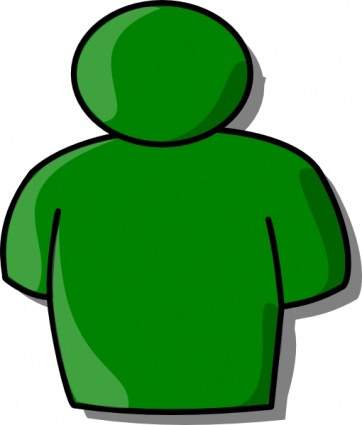 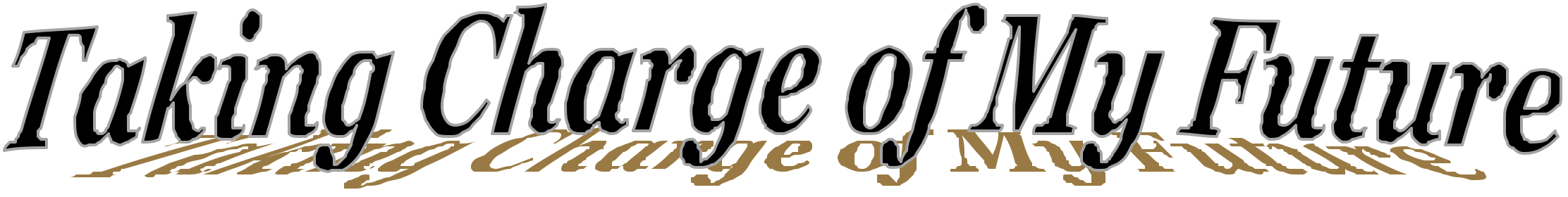 CAREER AND COLLEGE DEVELOPMENTLESSON 6-1 STUDENT HANDOUT	JOURNAL PAGE	DATE: 				